Uitschrijfformulier 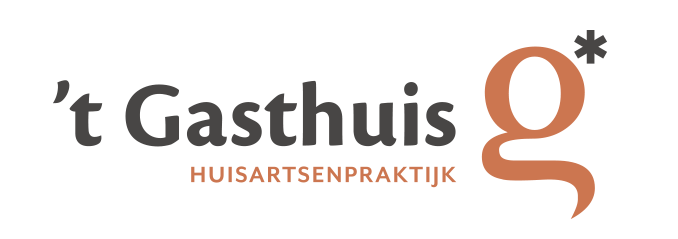 (per patiënt één uitschrijfformulier)Bij deze verzoek ik huisartsenpraktijk ’t Gasthuis mij uit te schrijven als patiënt en mijn medische gegevens over te dragen aan de nieuwe huisarts. Gewenste uitschrijfdatum:				PersoonsgegevensVoorletters en achternaam:										Geboortedatum:											Adres en huisnummer:											Postcode en woonplaats:										Nieuwe huisartsenpraktijkNaam:						Plaats:							Ondertekening Vanaf 12 jaar door patiënt zelfPlaats:						Datum:						Handtekening:						Van 0 tot 16 jaar ondertekening door wettelijk vertegenwoordiger(s)Wettelijk vertegenwoordiger 1 Naam:						Ouder/voogd/curator/mentor/anders:			*Plaats:						Datum:						Handtekening:						Wettelijk vertegenwoordiger 2 Naam:						Ouder/voogd/curator/mentor/anders:			*Plaats:						Datum:						Handtekening:						*Doorhalen wat niet van toepassing isOptioneelWat is de reden van uitschrijving?									Heeft u nog behoefte aan contact met uw huisarts in onze praktijk?					